Схема расположения земельного участка на кадастровом плане территории, на котором расположены многоквартирный дом и иные входящие в состав такого дома объекты недвижимого имущества, по адресу: Мурманская обл., г. Кировск, ул. Солнечная, д. 5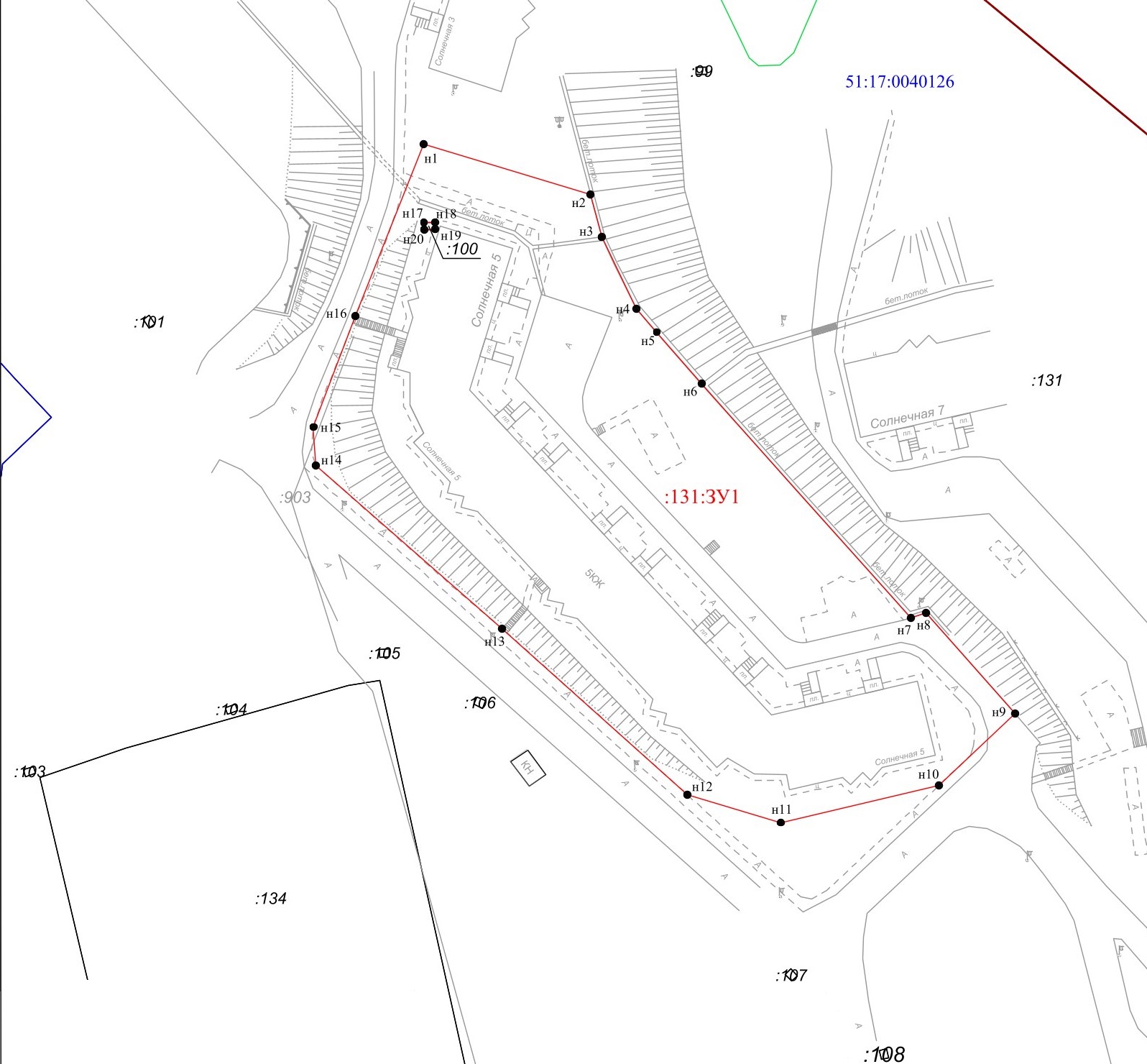 